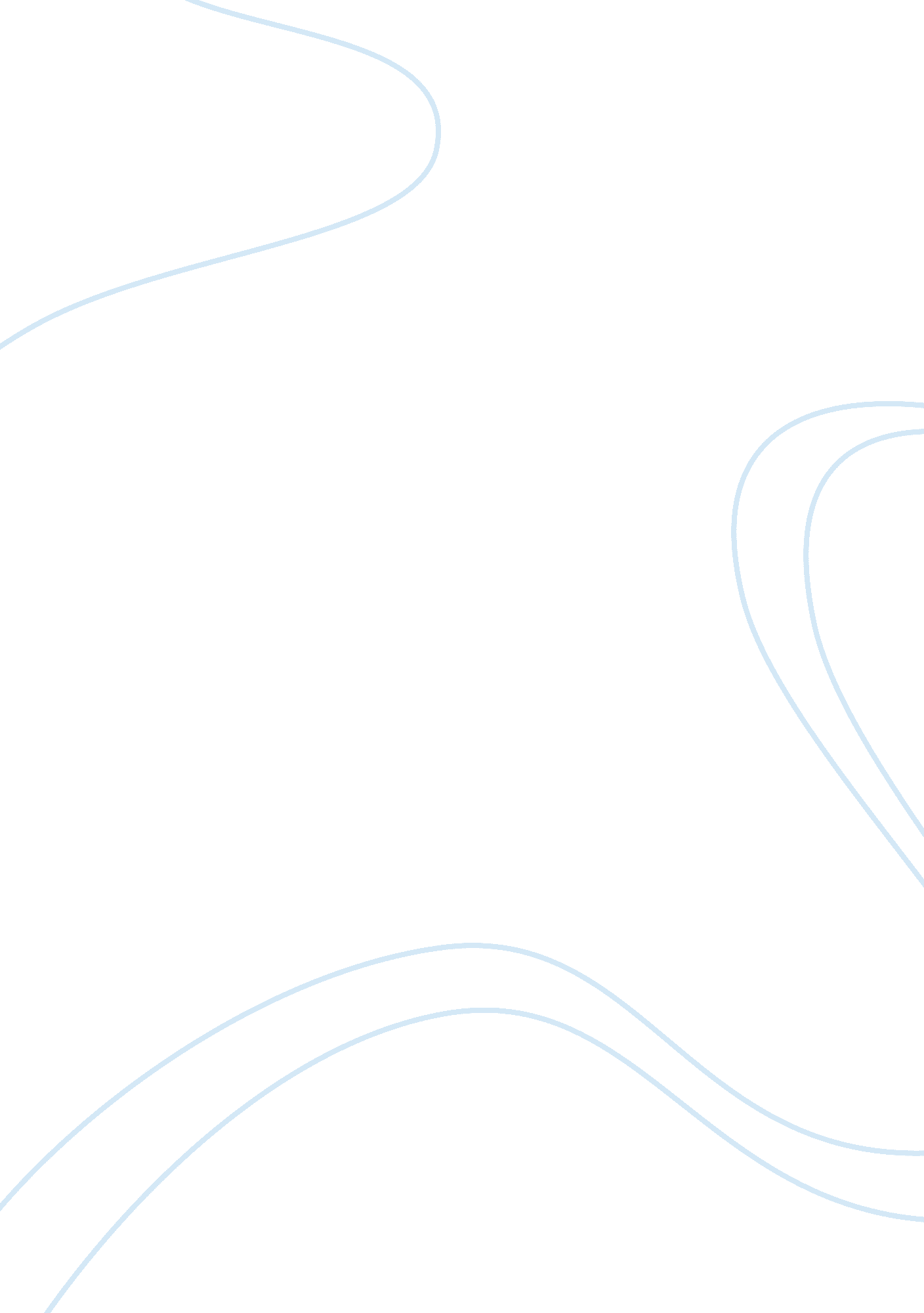 Joshua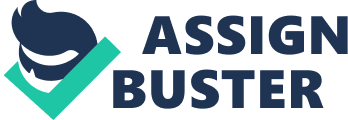 In the novel, The Great Gatsby, Nicks use of diction and imagery in his language shows that the attendees of the party are not ordinary commoners but extravagant and luxurious people from the upper classes. Nick's uses of diction shows the high class of the people at the party. For example, when Nick first sees Myrtle's sister, Catherine, he describes that she is a " slender, worldly girl". He thinks that, unlike other average women, Catherine is special and unique. By saying she is " worldly," he implies that she is above other women. In addition, when Nick begins to describe Mr.. McKee, Nick says that he is, " most respectful in his greeting to everyone In the room. " Nick believes that Mr.. Emcee's manners are similar to that of a person from high society. People from the upper classes tend to be more respectful and mannerly compared to those from the lower classes. Another example is when Mr.. McKee was explaining to Nick that he was In the, " artistic game," and that he, " photographed [Mrs.. McKee] a hundred and twenty- even times since they had been married. " This leads Nick to believe that Mr.. And Mrs.. McKee were most likely from the upper classes rather than the lower or common classes. Not many people In those times had the time and luxury to take many photographs of their wives since they all had to work many hours. By using diction, Nick shows the luxury and extravagance of the people attending the party. Nick does not only use diction In his language, but also Imagery to support his belief that the people at the party were not from a common class, but from an upper class. For example, when Catherine moves around the room, Nick begins to realize, " an Incessant clicking as Innumerable pottery bracelets Jingled up and down upon her arm. " Catherine was wealthy enough to afford lots of Jewelry, meaning that she must be from a high class since people from the lower classes were not able to afford such Jewelry. Nick used Imagery to describe the extra things Catherine had In order to show her wealth and luxury. In Dalton, when Mrs.. McKee compliments Mrs.. Wilson of her dress, she rejects the compliment and says that she, " SLP[s] It on moieties when [she doesn't] care what [she] look[s] like. Even when she Is not trying to look fancy and luxurious, Mrs.. Willow's clothing Is respectable and beautiful. She has at least some wealth since people were able to acknowledge her luxury even when she was not trying to show It. Imagery Is used In Nick's language to describe the wealth of the attendees and to prove that they are not from the lower classes. Nick supports his observations and beliefs by using Dalton and Imagery In his language. By showing their luxury and polite manner, he describes them as economically stable and wealthy and extravagant. Joshua By schoolhouses Nicks uses of diction shows the high class of the people at the party. For example, respectful in his greeting to everyone in the room. " Nick believes that Mr.. Emcee's classes. Another example is when Mr.. McKee was explaining to Nick that he was in common classes. Not many people in those times had the time and luxury to take Nick does not only use diction in his language, but also imagery to support his " an incessant clicking as innumerable pottery bracelets Jingled up and down upon such Jewelry. Nick used imagery to describe the extra things Catherine had in order to show her wealth and luxury. In addition, when Mrs.. McKee compliments Mrs.. Wilson of her dress, she rejects the compliment and says that she, " slip[s] it on sometimes when [she doesn't] care what [she] look[s] like. " Even when she is not trying to look fancy and luxurious, Mrs.. Willow's clothing is respectable and beautiful. When she was not trying to show it. Imagery is used in Nicks language to describe Nick supports his observations and beliefs by using diction and imagery in his 